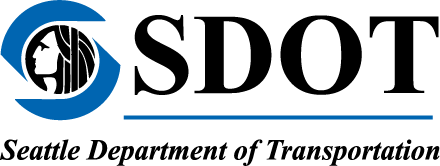 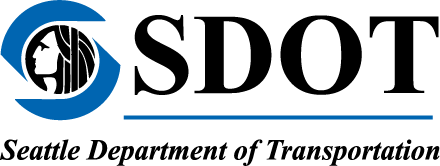 Name:Address:Please share any comments you have on the proposed traffic safety improvements presented tonight. 